北市大附小108學年度校長及教師公開授課十二年國教素養導向教學教案科目/領域別： 英語文                           設計者：張若梅科目/領域別： 英語文                           設計者：張若梅科目/領域別： 英語文                           設計者：張若梅科目/領域別： 英語文                           設計者：張若梅學習階段： 第 三 學習階段          教學年級：  五年級 ( 下學期)學習階段： 第 三 學習階段          教學年級：  五年級 ( 下學期)學習階段： 第 三 學習階段          教學年級：  五年級 ( 下學期)學習階段： 第 三 學習階段          教學年級：  五年級 ( 下學期)單元名稱： Madagascar—endangered animals單元名稱： Madagascar—endangered animals單元名稱： Madagascar—endangered animals單元名稱： Madagascar—endangered animals教學資源/設備需求：  投影機、網路、電腦、 電子白板(smartboard套裝軟體)、筆記本教學資源/設備需求：  投影機、網路、電腦、 電子白板(smartboard套裝軟體)、筆記本教學資源/設備需求：  投影機、網路、電腦、 電子白板(smartboard套裝軟體)、筆記本教學資源/設備需求：  投影機、網路、電腦、 電子白板(smartboard套裝軟體)、筆記本總節數： 2 節      第一節: 學習閱讀，擷取大意並能從文章中找出句子之間的因果關係。    第二節: 觀摩心智圖，練習because的句子總節數： 2 節      第一節: 學習閱讀，擷取大意並能從文章中找出句子之間的因果關係。    第二節: 觀摩心智圖，練習because的句子總節數： 2 節      第一節: 學習閱讀，擷取大意並能從文章中找出句子之間的因果關係。    第二節: 觀摩心智圖，練習because的句子總節數： 2 節      第一節: 學習閱讀，擷取大意並能從文章中找出句子之間的因果關係。    第二節: 觀摩心智圖，練習because的句子核心素養、學習重點（含學習表現與學習內容）、學習目標對應情形核心素養、學習重點（含學習表現與學習內容）、學習目標對應情形核心素養、學習重點（含學習表現與學習內容）、學習目標對應情形核心素養、學習重點（含學習表現與學習內容）、學習目標對應情形核心素養總綱B1符號運用與溝通表達  具備理解及使用語言、文字、數理、肢體及藝術等各種符號進行表達、溝通及互動的能力，並能了解與同理他人，應用在日常生活及工作上。B1符號運用與溝通表達  具備理解及使用語言、文字、數理、肢體及藝術等各種符號進行表達、溝通及互動的能力，並能了解與同理他人，應用在日常生活及工作上。核心素養英語文課綱英語文核心素養英-E-B1具備入門的聽、說、讀寫英語文能力。在引導下，能運用所學、字詞及句型進行簡易日常溝通。英-E-B2具備使用各種資訊科技媒材進行自我學習的能力，以增進英語文聽說讀寫綜合應用能力及文化習俗之理解。英語文核心素養英-E-B1具備入門的聽、說、讀寫英語文能力。在引導下，能運用所學、字詞及句型進行簡易日常溝通。英-E-B2具備使用各種資訊科技媒材進行自我學習的能力，以增進英語文聽說讀寫綜合應用能力及文化習俗之理解。核心素養跨領域課綱閱 E1 認識一般生活情境中需要使用的，以及學習學科基礎知識所應具備的字詞彙。閱 E4 中高年級後需發展長篇文本的閱讀理解能力。閱 E1 認識一般生活情境中需要使用的，以及學習學科基礎知識所應具備的字詞彙。閱 E4 中高年級後需發展長篇文本的閱讀理解能力。學習重點學習表現3-Ⅲ-6能看懂課堂中所學的簡易短文之主要內容。7-Ⅲ-3 在生活中能把握機會，勇於嘗試使用英語。3-Ⅲ-6能看懂課堂中所學的簡易短文之主要內容。7-Ⅲ-3 在生活中能把握機會，勇於嘗試使用英語。學習重點學習內容B-Ⅲ-2國小階段所學字詞及句型的生活溝通。B-Ⅲ-2國小階段所學字詞及句型的生活溝通。議題融入議題融入閱讀素養                                                                                                                                                                                                                                                                                                                                                                                                                                                                                                                                                                                                                                                                                                                                                                                            閱讀素養                                                                                                                                                                                                                                                                                                                                                                                                                                                                                                                                                                                                                                                                                                                                                                                            與其他領域的連結與其他領域的連結無無學習目標學習目標能了解並應用學到的寫作策略。能閱讀理解老師的範本作文。能寫出一篇英文作文。能了解並應用學到的寫作策略。能閱讀理解老師的範本作文。能寫出一篇英文作文。單元教學活動單元教學活動單元教學活動評量策略Pre-Reading:教師請同學獨立閱讀讀本p20，並找出最能代表本篇文章大意的一個字或句子。教師展示並介紹句子中cause/ effect 的因素。During Reading:同學彼此分享討論自己發現的篇章大意，並從文章中找出句子說明。教師歸納總結，本篇的主旨為”endangered:教師請同學將文章中的句子分類成cause 和 effect，並製成圖表。同學互相討論、比較、分享所製作的圖表。After Reading教師以endangered 為主軸，請同學發表cause 的句子及effect 的句子。教師介紹because可以連結cause 和effect兩個句子。同學利用cause/effect 的心智圖造because的句子，並延伸自造一句有because的句子。Pre-Reading:教師請同學獨立閱讀讀本p20，並找出最能代表本篇文章大意的一個字或句子。教師展示並介紹句子中cause/ effect 的因素。During Reading:同學彼此分享討論自己發現的篇章大意，並從文章中找出句子說明。教師歸納總結，本篇的主旨為”endangered:教師請同學將文章中的句子分類成cause 和 effect，並製成圖表。同學互相討論、比較、分享所製作的圖表。After Reading教師以endangered 為主軸，請同學發表cause 的句子及effect 的句子。教師介紹because可以連結cause 和effect兩個句子。同學利用cause/effect 的心智圖造because的句子，並延伸自造一句有because的句子。Pre-Reading:教師請同學獨立閱讀讀本p20，並找出最能代表本篇文章大意的一個字或句子。教師展示並介紹句子中cause/ effect 的因素。During Reading:同學彼此分享討論自己發現的篇章大意，並從文章中找出句子說明。教師歸納總結，本篇的主旨為”endangered:教師請同學將文章中的句子分類成cause 和 effect，並製成圖表。同學互相討論、比較、分享所製作的圖表。After Reading教師以endangered 為主軸，請同學發表cause 的句子及effect 的句子。教師介紹because可以連結cause 和effect兩個句子。同學利用cause/effect 的心智圖造because的句子，並延伸自造一句有because的句子。觀察評量學生能認真參與活動口語評量學生能聽懂老師的描述學生能回答老師的提問觀察評量學生能認真參與活動口語評量學生能聽懂老師的描述學生能回答老師的提問學生能運用句型做口語替換練習寫作評量學生能應用學到的寫作策略。並造句附件:學生作品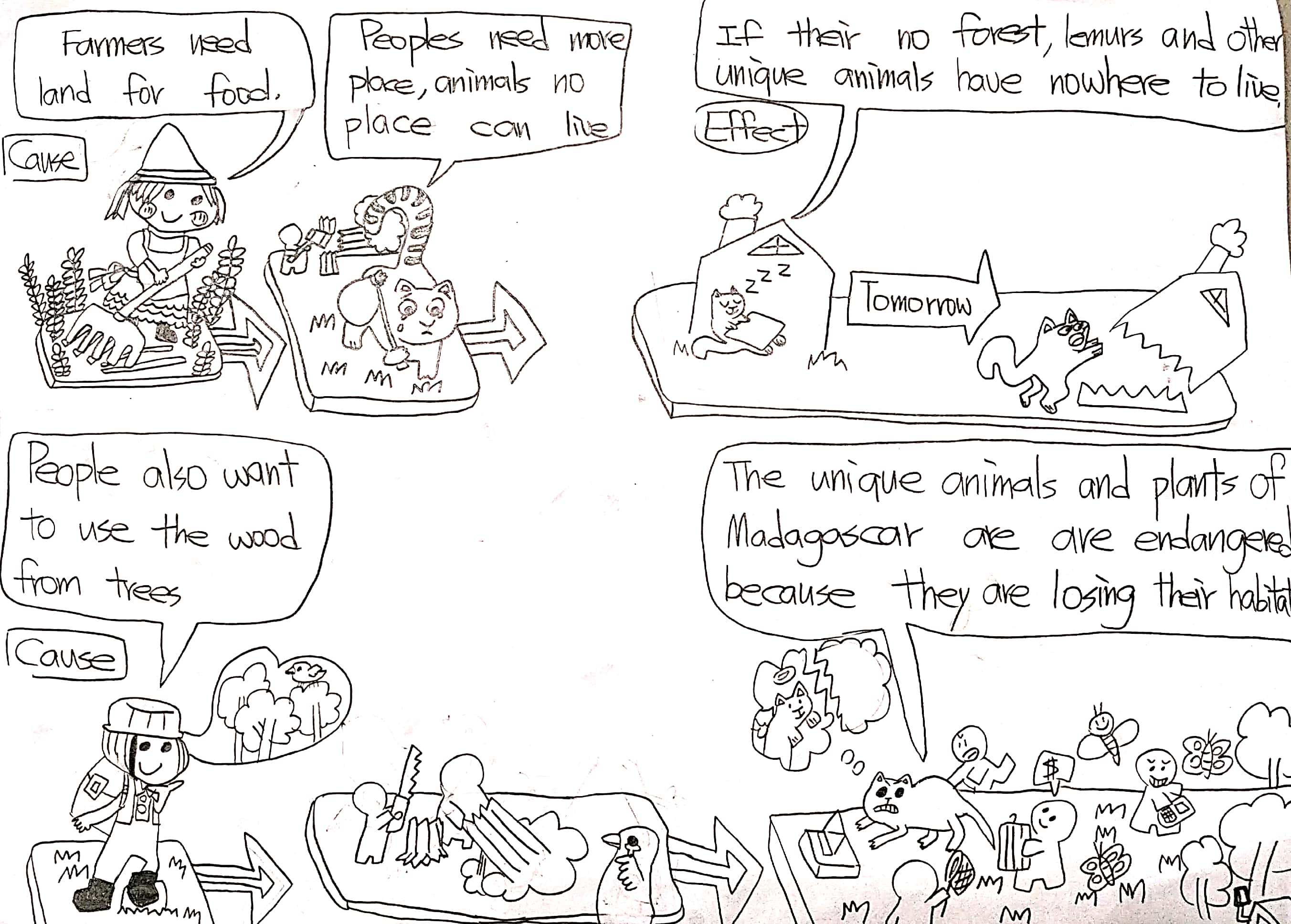 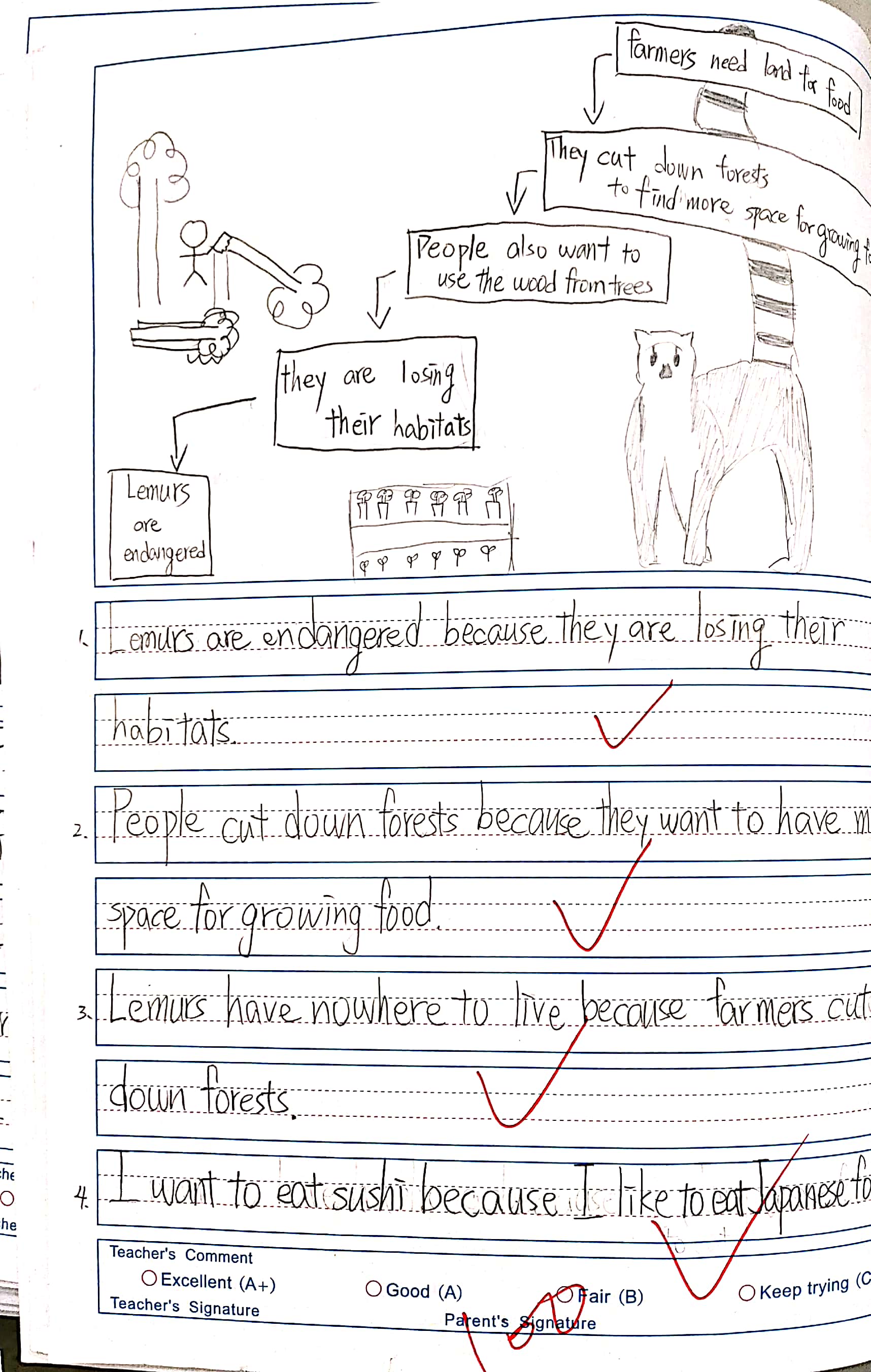 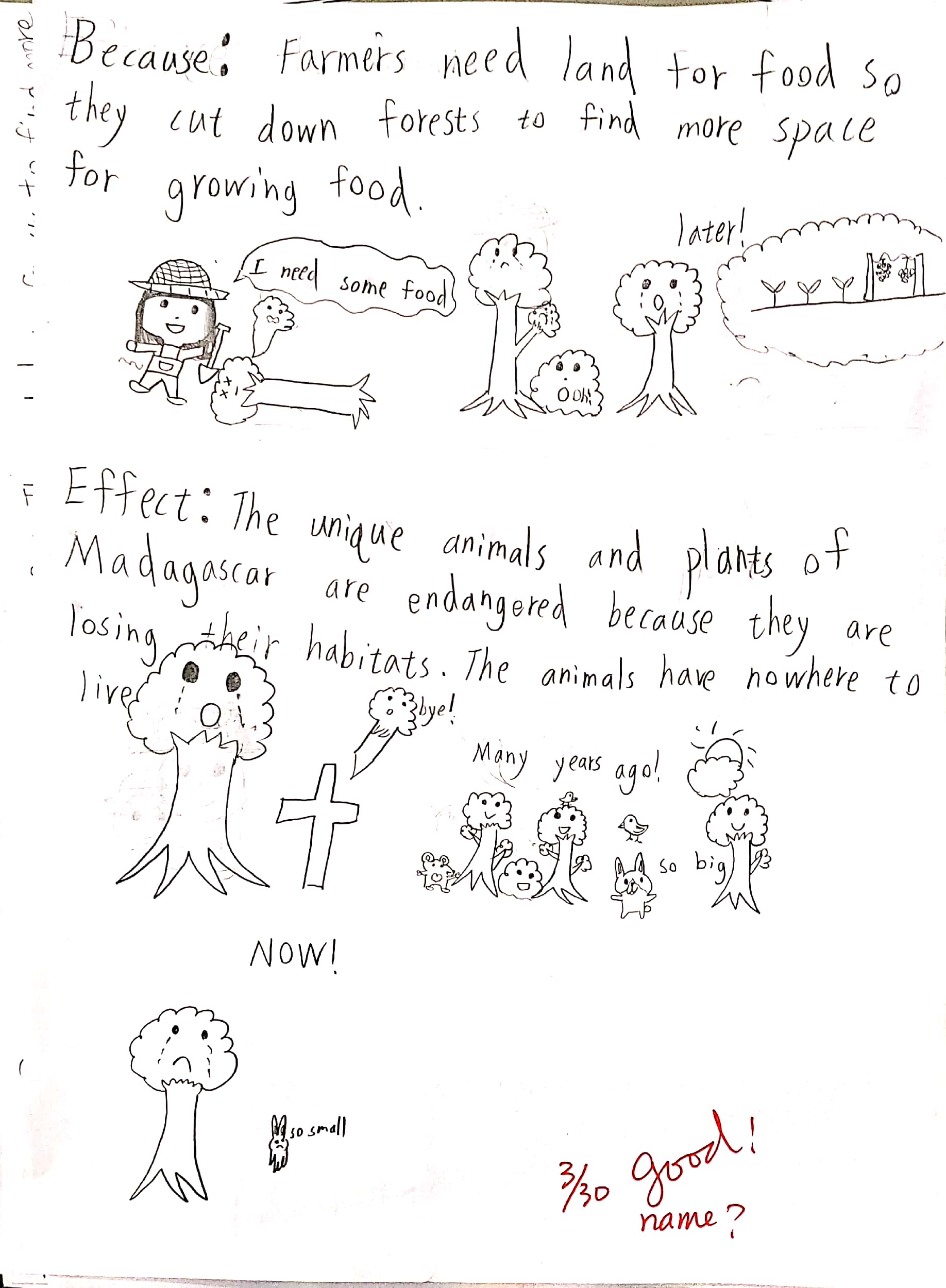 附件:學生作品附件:學生作品附件:學生作品